Propozycje zabaw dla dzieci 06.05.2020 środaZabawa w skojarzenia. „Kim jestem?”Proszę, aby dzieci mogły zobaczyć poniższe obrazki. Czy wiecie komu potrzebne są takie przedmioty?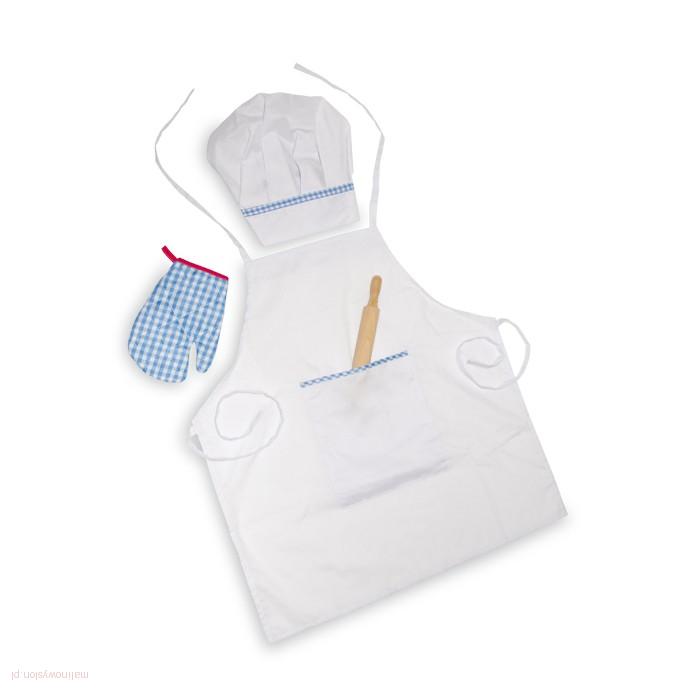 Proszę, odpowiedź na pytania:-Na czym polega praca kucharza?-Gdzie pracuje kucharz?-Czy Ty lubisz gotować?Zagadki. „Co przygotował kucharz?”Zagadka o kanapceMasłem jest posmarowana,
na śniadanie podawana.
Przybierana warzywami,
wędlinami i serami.Zagadka o barszczuJaką zupę dla dzieciaków
zrobi mama dziś z buraków?Zagadka o makaronieCzasem, kiedy mama ma wybór niewielki,
daje Ci na obiad gwiazdki lub muszelki,
często nitki zjadasz w zupie albo z sosem
i tak Ci smakują, że nie kręcisz nosemZagadka o torcieTo smakołyk bardzo słodki,
w krem ubrany kolorowy.
Zapalamy na nim świeczki,
kiedy jest urodzinowy.Wspólne gotowanieWykonajmy czapkę kucharza, krok po kroku .https://www.youtube.com/watch?v=uOxcUJ_pkCsDzisiaj, wspólnie z dziećmi przygotujmy coś pysznego. Może pyszne śniadanie, obiadek deser na podwieczorek??? Czekamy na Wasze zdjęcia 